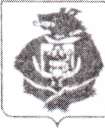 МИНИСТЕРСТВО ОБРАЗОВАНИЯ И НАУКИХабаровского краяФрунзе ул., д.72, г.Хабаровск, 680002 Тел.(4212) 32-73-68.Факс (4212) 42-14-82Е - mail: edu _boss@adm.khv.ruОКПО 00090322, ОГРН 1032700296342, И H Н/КП 2721092530/27210 1001Руководителям органов местного самоуправления, осуществляющих управление в сфере образованияРуководителям краевых государственных специальных (коррекционных) образовательных организацийНа № 023-13-2963        от 18/03/2015О переносе срока применения  профессионального стандартаМинистерство образования и науки края на основании письма Министерства образования и науки Российской Федерации от 02 марта 2015 г. № 08-237 сообщает, что Министерством труда и социальной защиты Российской Федерации утвержден приказ от 25 декабря 2014 г. № 1115н "О внесении изменений в приказ Министерства труда и социальной защиты Российской Федерации от 18 октября 2013 г. № 544н "Об утверждении профессионального стандарта "Педагог (педагогическая деятельность в сфере дошкольного, начального общего, основного общего, среднего общего образования) (воспитатель, учитель)" (зарегистрирован Минюстом России 19 февраля 2015 г., регистрационный № 36091) (далее - Приказ).В соответствии с Приказом применение профессионального стандарта педагога перенесено с 01 января 2017 года.Просим довести информацию о переносе срока применения профессионального стандарта педагога до сведения руководящих и педагогических работников образовательных организаций, муниципальных методических служб и разместить на официальных сайтах органа местного самоуправления, осуществляющего управление в сфере образования, образовательных организаций.Приложение: на 1 л. в 1 экз.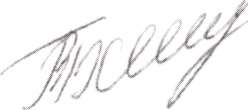 В.Г, ХлебниковаНачальник управления общего образованияМатаржук Евгения Владимировна, 8(4212)420771